An die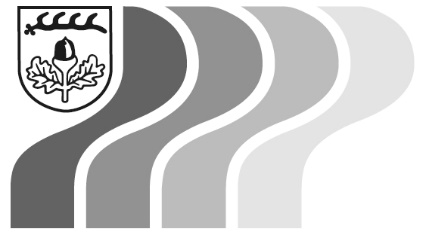 Gemeindeverwaltung PliezhausenStichwort: MitfahrbörseMarktplatz 172124 Pliezhausen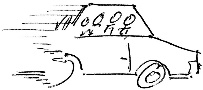 Mitfahrbörse Ich biete eine Mitfahrgelegenheit an. Ich suche eine Mitfahrgelegenheit.Gewünschte/r Wochentag/e: Montag		 Dienstag		 Mittwoch		 Donnerstag Freitag		 Samstag		 Sonntag Biete/ suche regelmäßig.		 Biete/ suche einmalig am __________________.Rückfahrt nach Möglichkeit erwünscht: Ja	 Neinwenn ja, bitte Uhrzeit angeben: ___________ UhrName, Vorname:Telefonnummer:Mein Name soll veröffentlicht werden (Ziffer 4 a der Datenschutzbelehrung):	 Ja	 Nein Die Gemeinde Pliezhausen darf mich zu statistischen Zwecken kontaktieren(Ziffer 4 b der Datenschutzbelehrung): 	 Ja	 Nein Die Nutzungsbedingungen und die Datenschutzbelehrung habe ich gelesen und willige in beide ausdrücklich ein. Datum					UnterschriftNutzungsbedingungen für die Mitfahrbörse der Gemeinde PliezhausenDie Gemeinde Pliezhausen bietet als besonderen Service für ihre Einwohner und Besucher eine Mitfahrbörse an. Über dieses Forum können Mitfahrgelegenheiten gesucht oder angeboten und so die Bildung von Fahrgemeinschaften erleichtert werden.Die Mitfahrbörse der Gemeinde Pliezhausen wird unentgeltlich bereitgestellt. Die Nutzung ist kostenlos.Die Nutzungsbedingungen werden von den Anbietern von Fahrgemeinschaften (Anbieter) und den Einstellern von Gesuchen (Suchende) als verbindlich anerkannt.Die eingereichten Angebote und Gesuche werden von der Gemeinde Pliezhausen auf ihrer Internetseite für die Dauer von 8 Wochen und im Amtsblatt einmalig veröffentlicht. Die Gemeinde Pliezhausen behält sich vor, einzelne Angebote und Gesuche zu löschen. Ein Anspruch auf Veröffentlichung besteht nicht. Die Gemeinde Pliezhausen übernimmt keinerlei Gewähr für das Zustandekommen von Fahrgemeinschaften und den Erfolg eines Gesuchs. Der Service der Gemeinde Pliezhausen umfasst ausschließlich die Veröffentlichung der Angebote und Gesuche. Eine vermittelnde Tätigkeit der Gemeinde Pliezhausen findet nicht statt. Durch die Nutzung des Angebots entstehen keinerlei Ansprüche gegen die Gemeinde Pliezhausen.Eventuelle Fragen, wie z.B. Mitfahrbedingungen, Fahrtkostenbeteiligung und versicherungsrechtliche Fragen sind zwischen den an der Fahrgemeinschaft beteiligten Personen direkt zu klären und fallen nicht in den Verantwortungsbereich der Gemeinde Pliezhausen. Die Nutzer der Mitfahrbörse handeln auf eigene Verantwortung. Die Gemeinde Pliezhausen übernimmt keinerlei Haftung oder Garantie für die Fahrgemeinschaften. Dies gilt insbesondere für Folgendes:alle Folgen einer erfolgreich gebildeten Fahrgemeinschaft,alle Schäden, die im Zusammenhang mit einer durch diese Mitfahrbörse zustande gekommenen Fahrgemeinschaft stehen, insbesondere Sachschäden, Personenschäden und finanzielle Schäden,die Richtigkeit der Angaben von Anbietern, Suchenden und sonstigen Teilnehmern der Fahrgemeinschaften.Die Mitfahrbörse darf nicht zu kommerziellen Zwecken genutzt werden. Wir weisen darauf hin, dass für kommerzielle Personenbeförderung eventuell eine Genehmigung nach dem Personenbeförderungsgesetz notwendig ist.Im Übrigen wird auf die geltenden gesetzlichen Bestimmungen, insbesondere des Straßenverkehrsrechts, verwiesen.Die Datenschutzbelehrung ist Bestandteil dieser Nutzungsbedingungen. Die Einwilligung in die Erhebung, Speicherung und Verarbeitung der Daten entsprechend der Datenschutzbelehrung ist Voraussetzung für die Nutzung des Angebots.DatenschutzbelehrungZur Durchführung der Mitfahrbörse auf der Internetseite und im Amtsblatt der Gemeinde Pliezhausen werden von der Gemeinde Pliezhausen personenbezogene Daten erhoben und verarbeitet.Bitte lesen Sie diese Datenschutzbelehrung aufmerksam durch und kontaktieren Sie uns bei Fragen unter Tel. 07127/977-0 oder E-Mail: info@pliezhausen.de.Erhoben, gespeichert und verarbeitet werden ausschließlich der Name, Vorname und die Telefonnummer der Nutzer der Mitfahrbörse. Die Erhebung, Speicherung und Verarbeitung der Daten ist nur mit Einwilligung des Betroffenen zulässig (§ 4 Abs. 1 Nr. 2 Landesdatenschutzgesetz - LDSG, § 12 Abs. 1 Telemediengesetz - TMG). Die Einwilligung kann durch den Betroffenen jederzeit widerrufen werden (§ 13 Abs. 2 Nr. 4 TMG). Die erhobenen Daten werden wie folgt verarbeitet:Der Name und die Telefonnummer eines Nutzers der Mitfahrbörse werden auf der Internetseite und im Amtsblatt der Gemeinde Pliezhausen im Zusammenhang mit dem von ihm eingereichten Angebot oder Gesuch veröffentlicht (siehe Ziffer 4 der Nutzungsbedingungen). Der Name des Nutzers wird nur auf Wunsch veröffentlicht. Ansonsten wird nur die Telefonnummer des Nutzers veröffentlicht. Die Gemeinde Pliezhausen nimmt zu statistischen Zwecken mit den Nutzern Kontakt auf. Für die Kontaktaufnahme ist die Zustimmung des Nutzers erforderlich. Die Statistik wird anonymisiert, es werden diesbezüglich keine personenbezogenen Daten, über die Kontaktaufnahme hinaus, gespeichert.Eine anderweitige Weitergabe an Dritte außerhalb der Veröffentlichung auf der Internetseite und im Amtsblatt der Gemeinde Pliezhausen und eine weitere Verarbeitung der erhobenen Daten findet nicht statt. Nach Ablauf der Gültigkeit eines Angebots oder Gesuchs (siehe Ziffer 4 der Nutzungsbedingungen) werden sämtliche gespeicherten Daten unverzüglich gelöscht (§ 23 Abs. 1 Nr. 2 LDSG). Dies gilt nicht für die Daten, die für die Verarbeitung nach Ziffer 4 b notwendig sind. Diese werden gelöscht, sobald eine Kontaktaufnahme erfolgt ist.Hiermit wird auf die Rechte des Betroffenen hingewiesen. Dies sind das Recht auf Auskunft der über ihn gespeicherten Daten (§ 21 LDSG, § 13 Abs. 7 TMG), das Recht auf Berichtigung der gespeicherten Daten (§ 22 LDSG), das Recht auf Löschung (§ 23 LDSG, § 13 Abs. 4 Nr. 2 TMG) und das Recht auf Sperrung der Daten (§ 24 LDSG).Soweit Sie Ihre bei uns gespeicherten Daten abrufen, ändern oder löschen möchten, können Sie uns dies jederzeit per Post (Gemeinde Pliezhausen, Marktplatz 1, 72124 Pliezhausen), per E-Mail oder telefonisch (siehe Ziffer 2) mitteilen.Von:Nach:Uhrzeit: